Im Supermarkt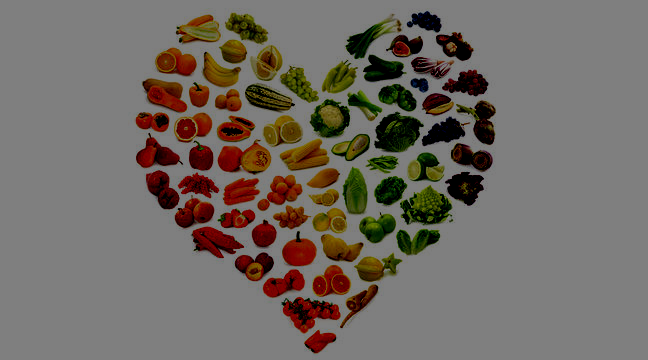 Ein Besuch im RestaurantAls je alles in dit hoofdstuk gedaan hebt, kun je:reclames voor winkels en producten begrijpenin een supermarkt boodschappen doenkleding in een winkel kopeninformatie halen uit korte teksten over producten en menseneen gesprek voeren met verkoperskleuren in het Duits benoemenlevensmiddelen en gerechten in het Duits begrijpenWas wirst du lernen?grammatica:    * Verben                  essen = eten        trinken = drinken        nehmen = nemen          mögen = mogen      (möchten = zou graag willen)    * onbepaald lidwoordwoordenschat    *Lebensmittel*Supermarkt*Restaurant*Farben*PreiseGespreksvaardigheid:*Je kunt een bestelling in een restaurant opgeven.* Je kunt kleding in een winkel kopen en een kort gesprek met de verkoper voeren.*Je kunt vragen van de verkoper/ober verstaan en beantwoorden.Lesvaardigheid:* Je kunt korte teksten over producten en mensen lezen en begrijpen.*Je kunt het menu van een restaurant lezen en begrijpen.Luistervaardigheid:*Je kunt de boodschap van het liedje „Supermarkt“ van Christina Stürmer begrijpen.*Je kunt vragen over het liedje beantwoorden.*Je kunt vragen van de verkoper/ober verstaan en beantwoorden.1 Das Essen und die Lebensmittel 

Aufgabe (=opdracht) A: Bildergalerie. Kan je deze levensmiddelen al benoemen?die Schokolade     der Speck        die Zwiebel        die Pommes        das Ei       die Erdbeere     der Schinken        die Banane        die Kartoffel        der Käse        die Pilze

Aufgabe B: Wörterliste. Wat hoort bij elkaar?der Apfel                            het zoutdie Traube                            het waterdie Kartoffel                            de aardbeider Fisch                            het ijsdas Fleisch                            de appeldie Zwiebel                            de uidie Erdbeere                            het vleesdas Salz                            de visder Saft                            de aardappelder Zucker                            de druifder Pfeffer                            het sapdas Eis                            de suikerdas Wasser                            de peperAufgabe C: Was isst du gern? Schrijf voor elke categorie één zin.  Wat eet je graag? Noem altijd tenminste twee dingen.  Je moet hier geen lidwoord gebruiken. Woorden vind je in de woordenlijst.

Aufgabe D: Die Mahlzeiten.  Vertel nu wat je voor de maaltijden eet en drinkt. Aufgabe E: Assoziationen. Aan welke woorden denk jij als je volgende woorden hoort? Noteer twee of drie per categorie.Ein Obstsalat: Apfel,….Ein Picknick:Pizza:Ein Frühstück:
Aufgabe F.: Welches Wort passt nicht? Welk woord hoort niet in het rijtje?(horizontaal)Aufgabe G: Pluralformen. Gebruik hier de meervoudsvormen. 2: Mein Lieblingsessen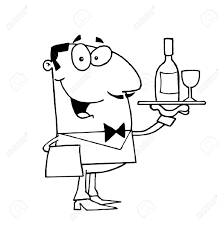 Aufgabe A (= opdracht) Lesfertigkeit:→ Les de tekst en probeer de tabel voor de werkwoorden essen en trinken in te vullen.Mein Name ist Elsa. Mein Tag beginnt mit dem Frühstück. Ich esse um sechs Uhr morgens mit meinem Mann Robert. Ich trinke Tee und esse zwei Brötchen mit Margarine und Marmelade. Robert trinkt Kaffee mit Zucker. Er isst Joghurt mit Müsli.Um sieben Uhr essen auch meine Kinder, Melanie und Tom. Mein Sohn isst gerne Cornflakes mit Milch. Melanie trinkt oft nur Wasser. Ich frage sie täglich: „Was isst und trinkst duheute?“, aber sie schüttelt nur den Kopf und nimmt einen Apfel mit.Mittags essen wir nicht zu Hause. Wir gehen meistens in ein Restaurant. Robert und ich haben ein Lieblingsrestaurant. Dort essen und trinken wir eigentlich immer dasselbe: ich esse meistens Hähnchen mit Reis. Robert isst Kartoffeln und Gemüse. Als Getränk gibt es Bier oder Wasser.Die Kinder essen in der Schule. Dort gibt es verschiedene Gerichte. Und auch einen Nachtisch gibt es für die Kinder. Sie trinken in der Schule meistens Wasser, manchmal aber auch Saft oder Cola.Am Abend essen wir alle zusammen. Meistens gibt es Brot mit Wurst, Marmelade oder Nutella.Aufgabe B: Grammatik:→ Vul de juiste vormen van de werkwoorden  essen en trinken in.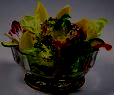 1) Ich ________ sehr gern Pizza! Hmm, lecker!        Und du? Was ______ du gern?  ● Pizza finde ich nicht so gut. Ich _________ gern Salat.       ■ Ach so, und was __________ du gern?  ● Ich _________ gern Mineralwasser. 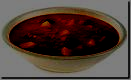 2) ■ __________ du gern Suppe?   ●  Nein, ich ________ Gulaschsuppe nicht. Ich bin Vegetarier.   ■  Ach so, was _________ du gern dann?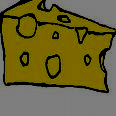   ●  Ich _______ gern Brot und Käse.            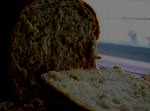 3) Wir haben Durst. Wir __________ Limonade.4) ■Was __________ ihr gern Sandra und Claudia?   Sandra: Ich ________ Omeletts sehr gern. 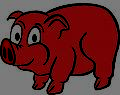 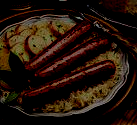    Claudia: Und ich _________ Wurst gern.        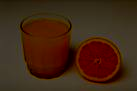 5) Wir __________ keinen Alkohol. Wir ___________ nur Orangensaft.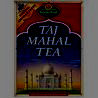 6) Ludwig ________ gern Apfelkuchen und er _________ gern Tee.     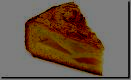 Aufgabe C: Wortschatz – Lebensmittelder  Weiβwein         das Hähnchen         die Kirschen     das Brot         die Milch                    die Kartoffeln         die Erbsen        das Steak                das Bier                  der Zucker             der Kohl           die Birne Apfelsaft                 die Ananas             die Schokolade              das Schnitzel           die Paprika            die Karotten      die Wassermelone               der Spinat                 die Kekse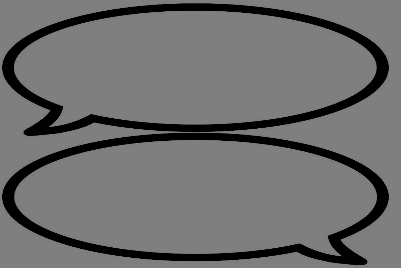 Aufgabe D: Was isst du gerne?→ Schrijf een korte dialoog over jouw lievelingseten en lievelingsdrank. Vraag jouw buurman/buurvrouw naar zijn/haar lievelingseten/drank. Vertel het aan de klas.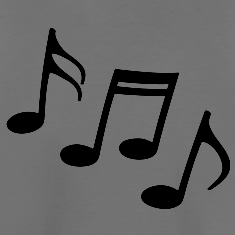 Aufgabe E: Musik: Supermarkt von Christina Stürmer → Luister naar het lied Supermarkt van Christina Stürmer. Lees        de tekst mee.Morgens nach dem Aufsteh'n ist ein Frühstück wunderschön...
Leider gibt es wieder nichts im Eiskasten zu seh'n!
Gestern, heute, morgen, oh - das passiert mir immer,
Ich werd' das Gefühl nicht los, jeden Tag wird's schlimmer,
Doch ich habe keine Lust mehr,
Einkaufen zu geh'n...
Refrain:Ich zieh' jetzt in den Supermarkt,
Da hab' ich alles, was ich brauch',
Dort gibt es was zu essen und zu trinken hab'n die auch!
Die Miete ist kein Thema und der Strom ist längst bezahlt.
Ich zieh' jetzt in den Supermarkt,
Ich hab' keine andere Wahl!

Taschentücher, Brot, Milch, Seife oder nur ein Keks. 
Irgendwie wär' ich von früh bis spät nur unterwegs,
Morgens, mittags, abends, nachts - irgendwas fehlt immer,
Ich werd' das Gefühl nicht los, es wird immer schlimmer,
Und ich habe keine Lust mehr,
Einkaufen zu geh'n...Refrain:
Ich zieh' jetzt in den Supermarkt,
Da hab' ich alles, was ich brauch',
Dort gibt es was zu essen und zu trinken hab'n die auch.
Die Miete ist kein Thema und die Lichter geh'n nie aus. 
Ich sitze vor dem Kühlregal und fühl' mich wie zuhaus'!

Die Entscheidung ist gefallen:Ich zieh' bei mir aus... undRefrain:
Ich zieh' jetzt in den Supermarkt,
Da hab' ich alles, was ich brauch',
Dort gibt es was zu essen und zu trinken hab'n die auch.
Die Miete ist kein Thema und der Strom ist längst bezahlt!→ Beantwoord de volgende vragen:Over welk probleem zingt Christina Stürmer in het eerste couplet?◊ A: Als ze op het laatste nippertje naar de supermarkt gaat is die heel vaak al dicht.◊ B: Ze vergeet vaak boodschappen te doen en dan is haar koelkast weer eens leeg.◊ C: Ze vergeet vaak de helft van wat ze nodig heeft als ze boodschappen doet.Wat wil ze gaan doen om van dat probleem af te zijn?◊ A: Ze wil in de supermarkt gaan werken.◊ B: Ze wil in de supermarkt gaan wonen.◊ C: Ze wil vlakbij de supermarkt gaan wonen.Welke voordelen ziet Christina Stürmer voor deze oplossing van haar probleem?Noem er drie. ______________________________________________________________________________________________________________________________→ Hoe zegt Christina Stürmer in het lied de volgende dingen? Schrijf de zinnen op.Ik heb geen zin meer. _____________________________________________Dat gebeurt mij altijd! _____________________________________________Elke dag wordt het erger. ___________________________________________Er ontbreekt altijd wel iets! _________________________________________Het besluit is genomen. ____________________________________________Daar heb ik alles wat ik nodig heb. ___________________________________Ik voel me thuis. _________________________________________________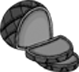 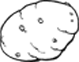 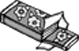 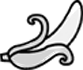 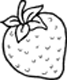 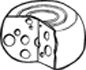 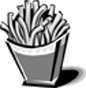 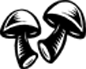 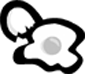 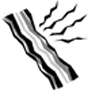 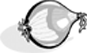 1.Obst:Ich esse gern _____________________________ und ________________________.2.Gemüse:____________________________________________________________________.3.Fleisch:____________________________________________________________________.4.Getränke  I: Ich trinke gern ___________________1.Zum Frühstück esse ich ________________________________________________________. Ich trinke _______________________________.2.Zum Mittagessen esse ich ______________________________________________________. Ich trinke _______________________________.3.Zum Abendessen esse ich _______________________________________________________. Ich trinke _______________________________.4.Als Nachspeise esse ich ________________________________________________________. Ich trinke _______________________________.1.ApfelTraubeZwiebelErdbeere2.KartoffelFischFleischGeflügel3.SalzPfefferZuckerSahne4.ErbseKirscheKarotteBohne5.KuchenKeksPuteEis6.SchinkenSaftWasserMilchAuf dem Markt kauft Maria viele ________________________ (appels) und _____________________ (bananen). Sie kauft auch Gemüse, wie zum Beispiel _____________________ (erwten), _____________________ (paddenstoelen) und __________________________ (aardappelen). Dann geht sie in die Bäckerei und kauft sechs __________________________ (brootjes) zum Frühstück. In der Konditorei kauft sie zwei _______________________ (taarten) und ein Dutzend _________________________ (koekjes). Endlich geht sie zum Fleischer und kauft sechs ____________________ (worstjes) und ein Dutzend _______________________ (eieren). Jetzt hat sie genug zum Essen!Aufgabe H: Im Supermarkt. Schrijf een boodschappenlijst voor Frau Huber.“Was habe ich zu Hause? Ich habe noch Bananen und Orangen in der Küche. Aber ich habe keine Milch zu Hause. Ich habe auch keine Butter. Ich möchte auch Marmelade kaufen. Brot habe ich auch noch zu Hause. Und ich brauche noch Joghurt für die Kinder. Kaffee haben wir auch noch da. Hm. Eier? Eier sind noch genug im Kühlschrank. Ich brauche keine Eier. Ok, jetzt gehe ich einkaufen.”hele werkwoordhele werkwoordessentrinkenichesseduer/sie/eswirihrsie/SieGetränke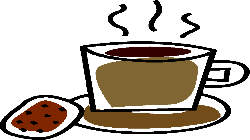 Obst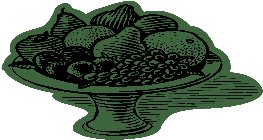 Gemüse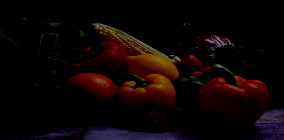 Fleisch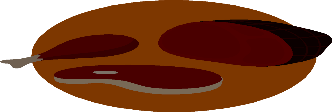 Sonstiges 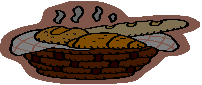 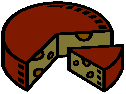 Fragen, was jemand gern isst/trinkt:    Sagen, was man (nicht) gern mag/isst/trinkt:Was isst/trinkst du gern?   Magst du …?    Isst du gern/essen Sie gern...?                Was magst du lieber? Fisch oder Fleisch?             Was ist dein Lieblingsessen?... esse/trinke/mag ich gernJa, …. finde ich (sehr) lecker.Nein, …. finde ich nicht lecker.... schmeckt/schmecken gut.... mag ich (gar) nicht/schmeckt  mir nicht... ist mein Lieblingsessen.NiederländischDeutschde supermarktder SupermarktKopenkaufenKostenkostenGoedkoopbilligDuurteuerBoodschappen doeneinkaufen gehenDe verkoperder VerkäuferDe verkoopsterdie VerkäuferinZoekensuchenDe kassadie KasseHet bonnetjeder Kassenzettelhet boodschappenlijstjedie Einkaufsliste, der EinkaufszettelDe hamder Schinken, die SchinkenDe aardappeldie Kartoffel, die KartoffelnDe chocoladedie SchokoladeDe vis, de vissender Fisch, die FischeHet vleesdas FleischHet ei, de eierendas Ei, die EierDe banaandie Banane, die BananenDe aardbeidie Erdbeere, die ErdbeerenDe kaasder KäseDe frietdie PommesDe paddenstoelder Pilz, die PilzeHet spekder SpeckDe uidie Zwiebel, die ZwiebelnDe appelder Apfel, die ÄpfelDe druifdie Traube, die TraubenHet zoutdas SalzHet sapder SaftDe peperder PfefferHet ijsdas EisDe melkdie MilchDe worstdie Wurst, die WürsteHet worstjedas WürstchenHet waterdas WasserDe erwtdie Erbse, die ErbsenDe kersdie Kirsche, die KirschenDe (slag)roomdie SahneDe worteldie Karotte, die KarottenDe boondie Bohne, die BohnenDe taart / het gebakder Kuchen, die KuchenHet koekje der Keks, die KekseDe rijstder ReisDe pasta / noedelsdie Nudel, die NudelnHet broodjedas Brötchen, die BrötchenContant betalenbar bezahlenHet ontbijtdas FrühstückDe lunchdas MittagessenHet avondetendas AbendessenHet toetjeder Nachtisch/ die Nachspeise